La ministra Mato se compromete con las CC.AA. a avanzar en un acuerdo que garantice la equidad en las prestaciones en toda España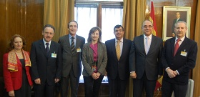 Esperemos que esta noticia se haga realidad y que incluya a los enfermos de sensibilización central.En sendas reuniones celebradas ayer jueves entre la ministra de Sanidad, Servicios Sociales e Igualdad, Ana Mato, con los responsables autonómicos de Murcia, La Rioja y Navarra, se puso de manifiesto una gran coincidencia entre las partes en la búsqueda de la sostenibilidad del Sistema Nacional de Salud. Para preservarla, Mato, que calificó al Ministerio que dirige como el “Ministerio de las Personas”, se comprometió a avanzar en un acuerdo con las Comunidades Autónomas que también garantice la equidad en las prestaciones en todo el territorio La ministra de Sanidad, Servicios Sociales e Igualdad, Ana Mato, celebró ayer una reunión con el presidente de la Región de Murcia, Ramón Luis Valcárcel. Asimismo, recibió en el Ministerio al consejero de Salud y Servicios Sociales de La Rioja, José Ignacio Nieto, y a las consejeras de Salud y de Política Social e Igualdad, Marta Vera y  Elena Torres. En las reuniones, se ha puesto de manifiesto una gran coincidencia en la búsqueda de la sostenibilidad del Sistema Nacional de Salud. Para preservarla, Mato, que ha calificado al Ministerio que dirige como el “Ministerio de las Personas”, se ha comprometido a avanzar en un acuerdo con las Comunidades Autónomas que también garantice la equidad en las prestaciones en todo el territorio. En los encuentros con los responsables de La Rioja y Navarra, se abordó la asistencia a los pacientes de comunidades autónomas limítrofes. En este punto, la ministra insistió en la importancia de la solidaridad interterritorial, que ha fundamentado siempre la garantía de asistencia a todos los pacientes. Estas reuniones se enmarcan en la ronda de entrevistas que Mato ha abierto con los consejeros de Sanidad, Servicios Sociales e Igualdad, previa a la celebración del Consejo Interterritorial del Sistema Nacional de Salud, de la Conferencia Sectorial de Servicios Sociales y del Consejo Territorial del Sistema de Autonomía y Atención a la Dependencia. La ministra pretende que estos órganos se conviertan en un foro donde estudiar todas las propuestas para garantizar la sostenibilidad del sistema. Con esta primera toma de contacto, Mato pretende que el Ministerio se convierta en un lugar de encuentro con las Comunidades Autónomas y no de confrontación. Fuente: Médicos y Pacientes